АДМИНИСТРАЦИЯ КРАСНОСЕЛЬКУПСКОГО РАЙОНАПОСТАНОВЛЕНИЕ«26» марта 2024 г.                                                                             № 105-Пс. КрасноселькупО создании комиссии по наградам в муниципальном округе Красноселькупский район В целях рассмотрения и подготовки документов, поступивших на имя Главы Красноселькупского района по награждению жителей муниципального округа Красноселькупский район государственными наградами Российской Федерации, наградами и почетными званиями Ямало-Ненецкого автономного округа, наградами Губернатора Ямало-Ненецкого автономного округа, наградами органов государственной власти Ямало-Ненецкого автономного округа, наградами Главы Красноселькупского района, руководствуясь Уставом муниципального округа Красноселькупский район Ямало-Ненецкого автономного округа, Администрация Красноселькупского района постановляет: Создать комиссию по наградам в муниципальном округе Красноселькупский район. Утвердить Положение о комиссии по наградам в муниципальном округе Красноселькупский район согласно приложению № 1 к настоящему постановлению.Утвердить Состав комиссии по наградам в муниципальном округе Красноселькупский район согласно приложению № 2 к настоящему постановлению.4.	Опубликовать настоящее постановление в газете «Северный край» и разместить на официальном сайте муниципального округа Красноселькупский район Ямало-Ненецкого автономного округа.Глава Красноселькупского района				            Ю.В. ФишерПриложение № 1УТВЕРЖДЕНОпостановлением АдминистрацииКрасноселькупского районаот «26» марта 2024 г. № 105-ППОЛОЖЕНИЕо комиссии по наградам в муниципальном округе Красноселькупский район 1. Комиссия по наградам в муниципальном округе Красноселькупский район (далее - комиссия) создается для рассмотрения ходатайств и объективной оценки наградных материалов, направленных в адрес Главы Красноселькупского района, о присвоении почетных званий Ямало-Ненецкого автономного округа и Российской Федерации (далее - почетные звания), о награждении государственными наградами Российской Федерации, наградами Ямало-Ненецкого автономного округа, в том числе медалью «Материнская слава Ямала», Губернатора Ямало-Ненецкого автономного округа, Законодательного собрания Ямало-Ненецкого автономного округа, наградами органов государственной власти Ямало-Ненецкого автономного округа, наградами Главы Красноселькупского района, общественной наградой "За любовь и верность" (далее - награды) и других вопросов, относящихся к наградной деятельности.2. Комиссия в своей деятельности руководствуется Конституцией Российской Федерации, законами и иными нормативными правовыми актами Российской Федерации, Уставом (Основным законом) Ямало-Ненецкого автономного округа, законами Ямало-Ненецкого автономного округа, правовыми актами Губернатора и Правительства Ямало-Ненецкого автономного округа, постановлениями Законодательного Собрания Ямало-Ненецкого автономного округа, Уставом муниципального округа Красноселькупский район Ямало-Ненецкого автономного округа, нормативными правовыми актами муниципального округа Красноселькупский район, а также настоящим Положением.  3. Основной задачей комиссии является обеспечение деятельности Главы Красноселькупского района в части наградной деятельности.4. Комиссия осуществляет следующие функции:1) рассматривает ходатайства и наградные материалы, направленные в адрес Главы Красноселькупского района на соответствие их действующему законодательству и иным нормативным правовым актам;2) по результатам рассмотрения ходатайств рекомендует кандидатуру для награждения наградами и присвоения почетных званий либо принимает решение о возврате или направлении на доработку поступивших материалов о награждении наградами и присвоении почетных званий в случае их несоответствия требованиям действующего законодательства и иным нормативным правовым актам;3) выполняет поручения Главы Красноселькупского района по вопросам, относящимся к компетенции Комиссии;4) рассматривает предложения, заявления по вопросам награждения.5. Комиссия при осуществлении своих функций имеет право:- запрашивать и использовать полученные в установленном порядке необходимые материалы для работы комиссии от федеральных органов государственной власти, органов государственной власти Ямало-Ненецкого автономного округа, органов местного самоуправления и организаций независимо от их организационно-правовых форм;- заслушивать на своих заседаниях должностных лиц органов местного самоуправления и организаций независимо от их организационно-правовых форм по вопросам представления к награждению.6. Комиссия формируется в следующем составе: председатель комиссии, заместитель председателя комиссии, члены комиссии, секретарь комиссии (с правом голоса).Председатель комиссии организует работу комиссии, ведет ее заседания и обеспечивает контроль за исполнением решений.7. Председатель комиссии в случае необходимости может приглашать на заседания комиссии с правом совещательного голоса представителей общественных организаций, руководителей структурных подразделений Администрации Красноселькупского района, имеющих отношение к сфере деятельности рассматриваемых к награждению кандидатов.В случае рассмотрения документов о награждении орденом "Родительская слава", медалью ордена "Родительская слава", медалью "Материнская слава Ямала", общественной медалью "За любовь и верность" заседания комиссии проводятся при обязательном участии начальника Управления по труду и социальной защите населения Администрации Красноселькупского района или лица его заменяющего. 8. Заседания комиссии считаются правомочными, если на них присутствуют не менее половины от утвержденного состава комиссии.В случае временного отсутствия члена Комиссии в заседании Комиссии (в связи с болезнью, отпуском или командировкой), голосовании может принимать участие лицо, замещающее его по должности.9. Решения комиссии принимаются большинством голосов присутствующих на заседании комиссии путем открытого голосования.  10. Решение Комиссии оформляется протоколом заседания Комиссии (далее - Протокол), который подписывается председателем Комиссии, а в его отсутствие - заместителем председателя Комиссии, и секретарем Комиссии. 11. Протокол комиссии является основанием для направления наградных материалов на имя Губернатора Ямало-Ненецкого автономного округа, в адрес Законодательного Собрания Ямало-Ненецкого автономного округа, подготовки проектов правовых актов Главы Красноселькупского района о награждении Почетной грамотой, об объявлении Благодарности Главы Красноселькупского района.12. Организация работы комиссии в период между заседаниями, контроль за своевременным исполнением ее решений возлагаются на секретаря комиссии, в обязанности которого входит:1) подготовка материалов к заседанию комиссии;2) созыв заседания и ведение протокола заседания комиссии.Приложение № 2УТВЕРЖДЕНпостановлением Администрации Красноселькупского районаот «26» марта 2024 г. № 105-ПСОСТАВкомиссии по наградам в муниципальном округе Красноселькупский район Заместитель Главы Администрации Красноселькупского района (председатель комиссии);начальник управления муниципальной службы и кадрового обеспечения Администрации Красноселькупского района (заместитель председателя комиссии);инспектор по контролю сектора кадрового обеспечения и наград управления муниципальной службы и кадрового обеспечения Администрации Красноселькупского района (секретарь комиссии).Члены комиссии:начальник Управления по труду и социальной защите населения Администрации Красноселькупского района;начальник отдела информационно-аналитической деятельности информационно-аналитического управления Администрации Красноселькупского района;начальник отдела по делам несовершеннолетних и защите их прав Администрации Красноселькупского района;представитель Совета общественных, политических, профсоюзных, национальных и религиозных объединений при Главе Красноселькупского района и (или) представитель Общественной палаты Красноселькупского района (по согласованию).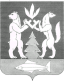 